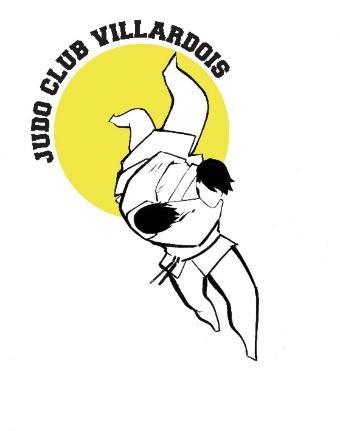 Le Judo Club Villardoisorganise sa vente de tartesTartes salées et sucrées bio au feu de bois, pains spéciaux préparés par Les Pétillières, Paysan-boulanger de La Chapelle-du-Châtelard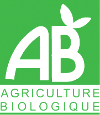 Pizza oignonsPizza jambon-champignonsPizza végétarienneTarte aux pralinesTarte aux pépites de chocolatPains quinoaPains miel-noisettePains grainesPains maïsPrix : 8,50 € la tarte et 3,50 € le painA retirer le 29 janvier 2022 salle Zidane, Maison des Associations, Villars les Dombes, entre 11h et 12h30.Commande possible jusqu’au 19 janvier 2022 inclusBon de commande accompagné du règlement par chèque ou espèces à remettre aux membres du bureau ou aux professeurs Retrouvez-nous sur notre site internet (https://judoclubvillarslesdombes.fr) et notre page FacebookBon de commande de tartes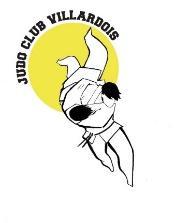 Nom et prénom : ___________________________________________________________Numéro de téléphone : ______________________________________________________Adresse mail (TRES LISIBLE) : ______________________________________TartePrix unitaireNombreTotalPizza oignons8.50 €€Pizza jambon-champignons8.50 €€Pizza végétarienne8.50 €€Tarte aux pralines8.50 €€Tarte aux pépites de chocolat8.50 €€Pain quinoa3.50 €€Pain miel-noisette3.50 €€Pain graines3.50 €€Pain maïs3.50 €€Total généralTotal généralTotal général€